   Приложение к                                                                                                                                                                                                                           постановлению Главы городского округа Лыткариноот     21.10.2019            №   800-пИзменения в муниципальную программу «Развитие и функционирование дорожно-транспортного комплекса города Лыткарино» на 2017-2021 годы	1. Пункт «Источники финансирования муниципальной программы, в том числе по годам:» Раздела 1. «ПАСПОРТ МУНИЦИПАЛЬНОЙ ПРОГРАММЫ» изложить в новой редакции:	2. Пункт «Источники финансирования подпрограммы, в том числе по годам:» Раздела 6. «ПАСПОРТ подпрограммы II «Дороги города Лыткарино» муниципальной программы «Развитие и функционирование дорожно-транспортного комплекса города Лыткарино» на 2017-2021 годы» изложить в новой редакции:		3. Раздел 7. «Перечень мероприятий подпрограммы II «Дороги города Лыткарино» муниципальной программы «Развитие и функционирование дорожно-транспортного комплекса города Лыткарино» на 2017-2021 годы изложить в новой редакции:	4. Пункт «Источники финансирования подпрограммы, в том числе по годам:» Раздела 10. «ПАСПОРТ подпрограммы IV «Транспортное обслуживание» муниципальной программы «Развитие и функционирование дорожно-транспортного комплекса города Лыткарино» на 2017-2021 годы» изложить в новой редакции:	5. Раздел 11. «Перечень мероприятий подпрограммы IV «Транспортное обслуживание» муниципальной программы «Развитие и функционирование дорожно-транспортного комплекса города Лыткарино» на 2017-2021 годы изложить в новой редакции: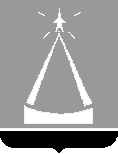 ГЛАВА ГОРОДСКОГО ОКРУГА ЛЫТКАРИНО МОСКОВСКОЙ ОБЛАСТИПОСТАНОВЛЕНИЕ  21.10.2019 № 800-пг.о. ЛыткариноО внесении изменений в муниципальную программу«Развитие и функционирование дорожно-транспортного комплекса города Лыткарино» на 2017-2021 годыНа  основании Решения Совета депутатов городского округа Лыткарино от 26.09.2019 № 444/53 «О внесении изменений и дополнений в Решение Совета депутатов городского округа Лыткарино «Об утверждении   бюджета  города  Лыткарино на  2019 год и на плановый период 2020 и 2021 годов»», в соответствии со ст. 179 Бюджетного кодекса РФ, руководствуясь Положением о муниципальных программах города Лыткарино, утвержденным постановлением Главы города Лыткарино от 12.09.2013        № 665-п, с учётом заключения Контрольно-счетной палаты городского округа Лыткарино Московской области по результатам проведения финансово-экономической экспертизы № 100 от 03.10.2019, постановляю:1.  Внести изменения в муниципальную программу ««Развитие и функционирование дорожно-транспортного комплекса города Лыткарино» на 2017-2021 годы», утверждённую постановлением Главы города Лыткарино № 904-п от 30.12.2016 (прилагаются).2. Управлению жилищно-коммунального хозяйства и развития городской инфраструктуры города Лыткарино (Маслов В.В.) обеспечить опубликование настоящего постановления в установленном порядке и размещение на официальном сайте города Лыткарино в сети «Интернет».3. Контроль за исполнением настоящего постановления возложить на заместителя Главы Администрации городского округа Лыткарино Макарова Н.В.Е.В. СерёгинИсточники финансирования муниципальной программы, в том числе по годам: Расходы (тыс. рублей)Расходы (тыс. рублей)Расходы (тыс. рублей)Расходы (тыс. рублей)Расходы (тыс. рублей)Расходы (тыс. рублей)Источники финансирования муниципальной программы, в том числе по годам: Всего20172018201920202021Средства бюджета г. Лыткарино 280 584,358 637,256 212,162 218,051 758,551 758,5Средства бюджета Московской области54 413,024 963,014 111,015 339,00,00,0Всего по муниципальной программе334 997,383 600,270 323,177 557,051 758,551 758,5Планируемые результаты реализации муниципальной программыПланируемые результаты реализации муниципальной программы структурированы по задачам и годам их достижения и представлены в форме "Планируемые результаты реализации муниципальной программы" в соответствии с Разделом 3   муниципальной программы.Планируемые результаты реализации муниципальной программы структурированы по задачам и годам их достижения и представлены в форме "Планируемые результаты реализации муниципальной программы" в соответствии с Разделом 3   муниципальной программы.Планируемые результаты реализации муниципальной программы структурированы по задачам и годам их достижения и представлены в форме "Планируемые результаты реализации муниципальной программы" в соответствии с Разделом 3   муниципальной программы.Планируемые результаты реализации муниципальной программы структурированы по задачам и годам их достижения и представлены в форме "Планируемые результаты реализации муниципальной программы" в соответствии с Разделом 3   муниципальной программы.Планируемые результаты реализации муниципальной программы структурированы по задачам и годам их достижения и представлены в форме "Планируемые результаты реализации муниципальной программы" в соответствии с Разделом 3   муниципальной программы.Планируемые результаты реализации муниципальной программы структурированы по задачам и годам их достижения и представлены в форме "Планируемые результаты реализации муниципальной программы" в соответствии с Разделом 3   муниципальной программы.Источники финансирования подпрограммы,в том числе по годам:Расходы (тыс. рублей)Расходы (тыс. рублей)Расходы (тыс. рублей)Расходы (тыс. рублей)Расходы (тыс. рублей)Расходы (тыс. рублей)Источники финансирования подпрограммы,в том числе по годам:Всего20172018201920202021Средства бюджета г. Лыткарино166 461,335 948,131 550,438 962,830 000,030 000,0Средства бюджета Московской области54 413,024 963,014 111,015 339,00,00,0Всего по подпрограмме II220 874,360 911,145 661,454 301,830 000,030 000,0Планируемые результаты реализации подпрограммыПланируемые результаты реализации муниципальной программы структурированы по задачам и годам их достижения и представлены в форме "Планируемые результаты реализации муниципальной программы" в соответствии с Разделом 3   муниципальной программы.Планируемые результаты реализации муниципальной программы структурированы по задачам и годам их достижения и представлены в форме "Планируемые результаты реализации муниципальной программы" в соответствии с Разделом 3   муниципальной программы.Планируемые результаты реализации муниципальной программы структурированы по задачам и годам их достижения и представлены в форме "Планируемые результаты реализации муниципальной программы" в соответствии с Разделом 3   муниципальной программы.Планируемые результаты реализации муниципальной программы структурированы по задачам и годам их достижения и представлены в форме "Планируемые результаты реализации муниципальной программы" в соответствии с Разделом 3   муниципальной программы.Планируемые результаты реализации муниципальной программы структурированы по задачам и годам их достижения и представлены в форме "Планируемые результаты реализации муниципальной программы" в соответствии с Разделом 3   муниципальной программы.Планируемые результаты реализации муниципальной программы структурированы по задачам и годам их достижения и представлены в форме "Планируемые результаты реализации муниципальной программы" в соответствии с Разделом 3   муниципальной программы.№ п/пМероприятия по реализации подпрограммыИсточники финансированияСрок исполненияВсего (тыс. руб.)Объем финансирования по годам (тыс. руб.)Объем финансирования по годам (тыс. руб.)Объем финансирования по годам (тыс. руб.)Объем финансирования по годам (тыс. руб.)Объем финансирования по годам (тыс. руб.)Ответственный за выполнение мероприятия подпрограммыНаименование показателя, на достижение которого направлено мероприятие№ п/пМероприятия по реализации подпрограммыИсточники финансированияСрок исполненияВсего (тыс. руб.)20172018201920202021Ответственный за выполнение мероприятия подпрограммыНаименование показателя, на достижение которого направлено мероприятие123456789101112Задача. Ремонт, содержание дорог общего пользования, внутриквартальных дорог и   дворовых территорий.Задача. Создание парковочного пространства.Задача. Ремонт, содержание дорог общего пользования, внутриквартальных дорог и   дворовых территорий.Задача. Создание парковочного пространства.Задача. Ремонт, содержание дорог общего пользования, внутриквартальных дорог и   дворовых территорий.Задача. Создание парковочного пространства.Задача. Ремонт, содержание дорог общего пользования, внутриквартальных дорог и   дворовых территорий.Задача. Создание парковочного пространства.Задача. Ремонт, содержание дорог общего пользования, внутриквартальных дорог и   дворовых территорий.Задача. Создание парковочного пространства.Задача. Ремонт, содержание дорог общего пользования, внутриквартальных дорог и   дворовых территорий.Задача. Создание парковочного пространства.Задача. Ремонт, содержание дорог общего пользования, внутриквартальных дорог и   дворовых территорий.Задача. Создание парковочного пространства.Задача. Ремонт, содержание дорог общего пользования, внутриквартальных дорог и   дворовых территорий.Задача. Создание парковочного пространства.Задача. Ремонт, содержание дорог общего пользования, внутриквартальных дорог и   дворовых территорий.Задача. Создание парковочного пространства.Задача. Ремонт, содержание дорог общего пользования, внутриквартальных дорог и   дворовых территорий.Задача. Создание парковочного пространства.Задача. Ремонт, содержание дорог общего пользования, внутриквартальных дорог и   дворовых территорий.Задача. Создание парковочного пространства.1.  Основное мероприятие "Ремонт, содержание дорог общего пользования, внутриквартальных дорог и дворовых территорий", в том числе:Средства бюджета города Лыткарино2017 – .г.157 665,629 236,431 550,436 878,830 000,030 000,0Ремонт (капитальный ремонт) сети автомобильных дорог общего пользования местного значения; Создание парковочного пространства на улично-дорожной сети1.  Основное мероприятие "Ремонт, содержание дорог общего пользования, внутриквартальных дорог и дворовых территорий", в том числе:Средства бюджета Московской области 2017 – .г.49 800,320 350,314 111,015 339,00,00,0Ремонт (капитальный ремонт) сети автомобильных дорог общего пользования местного значения; Создание парковочного пространства на улично-дорожной сети1.1.Ремонт, содержание дорог общего пользования, внутриквартальных дорог и дворовых территорий, из них:Средства бюджета города Лыткарино2017 – .г.148 322,426 155,426 097,236 069,830 000,030 000,01.1.1.Эксплуатация и ремонт очистных сооружений ливневой канализацииСредства бюджета города Лыткарино2017 – .г.1 098,5500,0298,5300,00,00,01.1.2.Ремонт автомобильных дорог общего пользования, из них:Средства бюджета города Лыткарино2017 – .г.21 050,61 445,83 450,94 153,96 000,06 000,0Управление ЖКХ и РГИ г. Лыткарино1.1.2.1.Расходы на погашение кредиторской задолженности на ремонт, содержание дорог общего пользования и внутриквартальных дорог и   дворовых территорийСредства бюджета города Лыткарино2019 г.145,0145,01.1.3.Ремонт внутриквартальных дорог и   дворовых территорий;Средства бюджета города Лыткарино2017 – . г.3 051,23 051,20,00,00,00,01.1.4. Содержание и механизированная уборка дорог общего пользования, внутриквартальных дорог и   дворовых территорий, из них:Средства бюджета города Лыткарино2017 – . г.122 596,520 632,822 347,831 615,924 000,024 000,0МУ «Лесопарк – Лыткарино» 1. 1.4.1Погашение кредиторской задолженности 2016 года по мероприятию «Содержание, ремонт автомобильных дорог общего пользования, внутриквартальных дорог и   дворовых территорий»Средства бюджета города Лыткарино.2 794,02 794,01.1.4.2.Расходы на погашение кредиторской задолженности 2017 года на содержание дорог общего пользования и внутриквартальных дорог и   дворовых территорийСредства бюджета города Лыткарино 2018 г. 1 600,01 600,01.1.4.3.Увеличение расходов на ремонт, содержание дорог общего пользования и внутриквартальных дорог и   дворовых территорийСредства бюджета города Лыткарино201810 541,610 541,6Администрация г.о. Лыткарино1.1.4.4.Увеличение расходов на погашение кредиторской задолженности 2018 г. на ремонт, содержание дорог общего пользования и внутриквартальных дорог и   дворовых территорий Средства бюджета города Лыткарино20193 479,43 479,4МБУ "Лесопарк-Лыткарино"1.1.5.Создание парковок общего пользованияСредства бюджета города Лыткарино. 525,6525,60,00,00,00,01.2. Капитальный ремонт и ремонт автомобильных дорог общего пользования местного значения, в том числе замена и установка остановочных павильонов  Средства бюджета Московской области2017 – 2018 г. г.47 424,017 974,014 111,015 339,00,00,0Управление ЖКХ и РГИ г. Лыткарино1.3.Капитальный ремонт и ремонт дворовых территорий многоквартирных домов, проездов к дворовым территориям многоквартирных домов населенных пунктов за счет средств резервного фонда Правительства Российской ФедерацииСредства бюджета Московской области.2 376,32 376,3Управление ЖКХ и РГИ г. Лыткарино1.4. Софинансирование расходов на капитальный ремонт и ремонт автомобильных дорог общего пользования города ЛыткариноСредства бюджета города Лыткарино2017 – . г.9 235,52 973,35 453,2809,00,00,01.5.Софинансирование расходов на капитальный ремонт и ремонт дворовых территорий многоквартирных домов, проездов к дворовым территориям многоквартирных домов города ЛыткариноСредства бюджета города Лыткарино.107,7107,70,00,00,00,0Задача. Ремонт, содержание дорог общего пользования, внутриквартальных дорог и дворовых территорий.Задача. Ремонт, содержание дорог общего пользования, внутриквартальных дорог и дворовых территорий.Задача. Ремонт, содержание дорог общего пользования, внутриквартальных дорог и дворовых территорий.Задача. Ремонт, содержание дорог общего пользования, внутриквартальных дорог и дворовых территорий.Задача. Ремонт, содержание дорог общего пользования, внутриквартальных дорог и дворовых территорий.Задача. Ремонт, содержание дорог общего пользования, внутриквартальных дорог и дворовых территорий.Задача. Ремонт, содержание дорог общего пользования, внутриквартальных дорог и дворовых территорий.Задача. Ремонт, содержание дорог общего пользования, внутриквартальных дорог и дворовых территорий.Задача. Ремонт, содержание дорог общего пользования, внутриквартальных дорог и дворовых территорий.Задача. Ремонт, содержание дорог общего пользования, внутриквартальных дорог и дворовых территорий.Задача. Ремонт, содержание дорог общего пользования, внутриквартальных дорог и дворовых территорий.2.Основное мероприятие: «Ремонт, содержание дорог общего пользования, внутриквартальных дорог и   дворовых территорий за счет средств дорожных фондов», в том числе:Средства бюджета города Лыткарино., 2019 г.8 795,76 711,72 084,02.Основное мероприятие: «Ремонт, содержание дорог общего пользования, внутриквартальных дорог и   дворовых территорий за счет средств дорожных фондов», в том числе:Средства бюджета Московской области2017 г.4 612,74 612,72.1. Ремонт, содержание дорог общего пользования, внутриквартальных дорог и   дворовых территорий за счет средств дорожных фондовСредства бюджета города Лыткарино., 2019 г.2 184,0100,02084,0Управление ЖКХ и РГИ г. Лыткарино2.2.Софинансирование расходов на капитальный ремонт и ремонт дворовых территорий многоквартирных домов, проездов к дворовым территориям многоквартирных домов города Лыткарино за счет средств дорожного фондаСредства бюджета города Лыткарино.3 971,0 3 971,0Управление ЖКХ и РГИ г. Лыткарино2.3.Капитальный ремонт и ремонт дворовых территорий многоквартирных домов, проездов к дворовым территориям многоквартирных домов населенных пунктов за счет дорожного фонда   Московской областиСредства бюджета Московской области.4 612,74 612,7Управление ЖКХ и РГИ г. Лыткарино2.4.Софинансирование расходов на капитальный ремонт и ремонт автомобильных дорог общего пользования за счет средств дорожного фонда города ЛыткариноСредства бюджета города Лыткарино. 2 640,72 640,7Управление ЖКХ и РГИ г. ЛыткариноИтого, средства бюджета города ЛыткариноИтого, средства бюджета города ЛыткариноИтого, средства бюджета города Лыткарино166 461,335 948,131 550,438 962,830 000,030 000,0Итого, средства бюджета Московской области Итого, средства бюджета Московской области Итого, средства бюджета Московской области 54 413,024 963,014 111,015 339,00,00,0Всего по подпрограмме IIВсего по подпрограмме IIВсего по подпрограмме II220 874,360 911,145 661,454 301,830 000,030 000,0Источники финансирования подпрограммы, в том числе по годам: Расходы (тыс. рублей)Расходы (тыс. рублей)Расходы (тыс. рублей)Расходы (тыс. рублей)Расходы (тыс. рублей)Расходы (тыс. рублей)Источники финансирования подпрограммы, в том числе по годам: Всего20172018201920202021Средства бюджета г. Лыткарино 101 361,718 300,520 984,621 109,620 483,520 483,5№ п/пМероприятия по реализации подпрограммыИсточники финансированияСрок исполненияВсего (тыс. руб.)Объем финансирования по годам (тыс. руб.)Объем финансирования по годам (тыс. руб.)Объем финансирования по годам (тыс. руб.)Объем финансирования по годам (тыс. руб.)Объем финансирования по годам (тыс. руб.)Ответственный за выполнение мероприятия подпрограммыНаименование показателя, на достижение которого направлено мероприятие№ п/пМероприятия по реализации подпрограммыИсточники финансированияСрок исполненияВсего (тыс. руб.)20172018201920202021Ответственный за выполнение мероприятия подпрограммыНаименование показателя, на достижение которого направлено мероприятие123456789101112Задача. Автотранспортное обслуживаниеЗадача. Автотранспортное обслуживаниеЗадача. Автотранспортное обслуживаниеЗадача. Автотранспортное обслуживаниеЗадача. Автотранспортное обслуживаниеЗадача. Автотранспортное обслуживаниеЗадача. Автотранспортное обслуживаниеЗадача. Автотранспортное обслуживаниеЗадача. Автотранспортное обслуживаниеЗадача. Автотранспортное обслуживаниеЗадача. Автотранспортное обслуживание1.Основное мероприятие: «Автотранспортное обслуживание», в том числе: 101 361,718 300,520 984,621 109,620 483,5 20 483,51.1.Предоставление субсидии на выполнение муниципального задания на автотранспортное обслуживание   МБУ «ЛАТП», в том числе: Средства бюджета города Лыткарино2017-2021гг.101 361,718 300,520 984,621 109,620 483,520 483,5Администрация городского округа ЛыткариноЕжегодное обеспечение автотранспортного обслуживания Администрации городского округа Лыткарино и ее функциональных органов 1.1.1.Погашение кредиторской задолженности Средства бюджета города Лыткарино2018-2019 гг..1 484,61 484,6426,1Всего по подпрограмме IV101 361,718 300,520 984,621 109,620 483,520 483,5